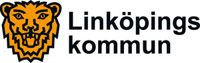 2015-10-20KommunstyrelsenPressmeddelande inför kommunstyrelsens sammanträdeÄrende 7 och 8Översiktsplaner för Bestorp och Brokind Långsiktigt hållbar tätortsutveckling för Bestorp och Brokind med bland annat cirka 200 nya lägenheter. Det ger nya översiktsplaner förutsättningar för. Bestorp har idag cirka 500 invånare. Bestorps första separata översiktsplan innehåller bland annat förutsättningar för att bygga cirka 100 nya lägenheter och ett nytt område för verksamheter. I planen visas utbyggnadsområden som innebär möjligheter till bostäder i attraktiva lägen, både sjönära och intill vackra hag- och skogsmiljöer. – Det är viktigt att möjligheterna till attraktiva bostäder även utanför staden stärks. Det här innebär att fler Linköpingsbor får större möjligheter att bo i attraktiva lägen och kommer också att skapa bättre förutsättningar för service, säger Elias Aguirre, kommunalråd (S) med ansvar för samhällsbyggnadsfrågor.I planen finns ett nytt område för verksamheter i norra Bestorp. Inriktningen ska vara icke störande verksamheter. Två strategiska tomter finns med på plankartan. Den ena utgör pendeltågsstationen för att bevara möjligheten om Stångådalsbanan åter skulle trafikeras med pendeltåg. Den andra är tomten intill nuvarande Sätra skola som i planen pekas ut för skol- eller förskoleverksamhet.Även Brokind har idag cirka 500 invånare. Planen gör det möjligt för cirka 100 nya lägenheter på lång sikt. Idag domineras bostadsutbudet av villor. Det skulle behöva bli mer blandat. Mot bakgrund av den stora andelen arbetspendlare i båda orterna är det viktigt att det går att resa med kollektivtrafik. Bostäder lokaliseras därför inom gång- och cykelavstånd från busshållplatserna. I anslutning till dessa anläggs/utökas andelen pendlarparkeringsplatser och p-platser för samåkning. I planförslaget för Brokind finns ett område för verksamheter samt ett område vid riksvägen för handel och service. Tre strategiska tomter finns med på plankartan. Den ena utgör pendeltågsstationen för att bevara möjligheten om Stångådalsbanan åter skulle trafikeras med pendeltåg. De andra två ligger i södra Brokind, i anslutning till Brokinds idrottsområde och är avsatta bland annat för framtida behov av ytterligare förskolor.För ytterligare information kontakta kommunalråd Elias Aguirre (S), telefon 0725-84 73 10Ärende 27Plan för klimatanpassningKommunen ska ta fram en klimatanpassningsplan för att identifiera klimatrelaterade risker. Linköpings kommun ska ta fram en nämndövergripande klimatanpassningsplan. Planen ska identifiera klimatrelaterade risker för kommunen och föreslå åtgärder för att minimera kostnaderna för dessa. – Klimatförändringarna kommer att ställa krav på beredskap för många olika samhällsfunktioner. Det handlar om allt ifrån vår fysiska planering med beredskap för översvämningar till att vårdboenden står rustade för att hantera värmeböljor, säger miljökommunalråd Nils Hillerbrand (MP).Planen kommer att utgöra ett komplement till övriga planer och program som behandlar klimatanpassningsfrågor. Den ska tas fram i bred samverkan med kommunens förvaltningar och berörda kommunala bolag. Ett första steg i planen är att kartlägga de risker som ett förändrat klimat innebär för Linköpings del. Förslaget om en plan för klimatanpassning kommer från en motion från Vänsterpartiet.För ytterligare information kontakta kommunalråd Nils Hillerbrand (MP), telefon 0703-62 62 40Ärende 28Strategi för solkraft Kommunen ska ta fram en strategi för hur solenergi kan användas för elproduktion och uppvärmning. Det finns behov av en strategi för hur solenergi kan bli ett värdefullt tillskott för att Linköping ska vara en koldioxidneutral kommun 2025. En strategi för både solel och solvärme ska tas fram och arbetet ska ske i samverkan med de kommunala bostadsbolagen och med Tekniska Verken.Det är Vänsterpartiet som i en motion har föreslagit att kommunen ska ta fram en strategi för solenergi. För ytterligare information kontakta kommunalråd Nils Hillerbrand (MP), telefon 0703-62 62 40